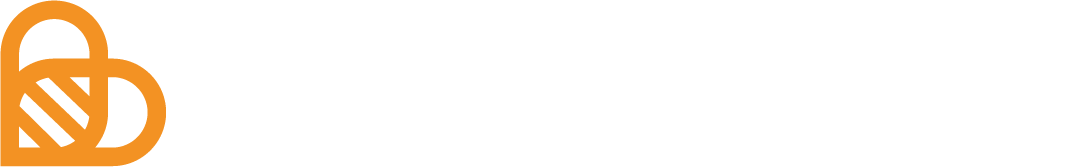 INSTRUCTION:Hi my Dearest Students! There are 20 of you, 9 beautiful girls and 11 handsome boys, all really cheerful and extremely bright students. And apart from the regular school work, you're taking part in an international eTwinning project - MysteryTwinning. Good job, guys!I have the pleasure to present and get your feedback on our next project activity 'International restaurants'. Entering each slide, read the instruction which you can display by clicking on the 'i' icon in the top right-hand corner of the screen. Answer all the tasks please and enjoy yourselves. Thank you for taking part:)  List of participants  Wordle activityMysteryTwinning - how do you feel about it?INSTRUCTION:Decide on one or more words that can be used to describe our MysteryTwinning project. Send your words to add to the word cloud.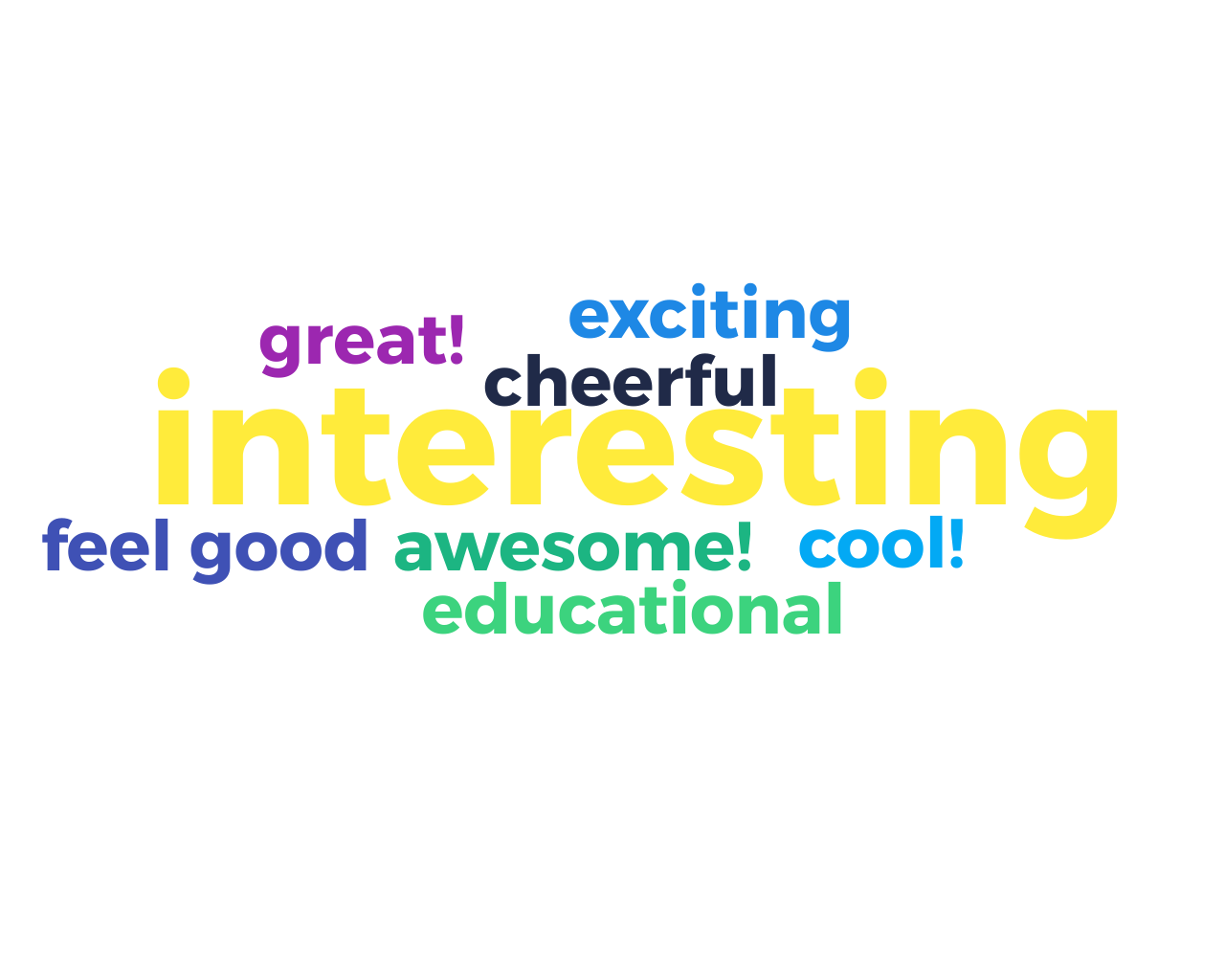 Selfie-wall activityClass 1A Mickiewicz High School Strzyżów, Poland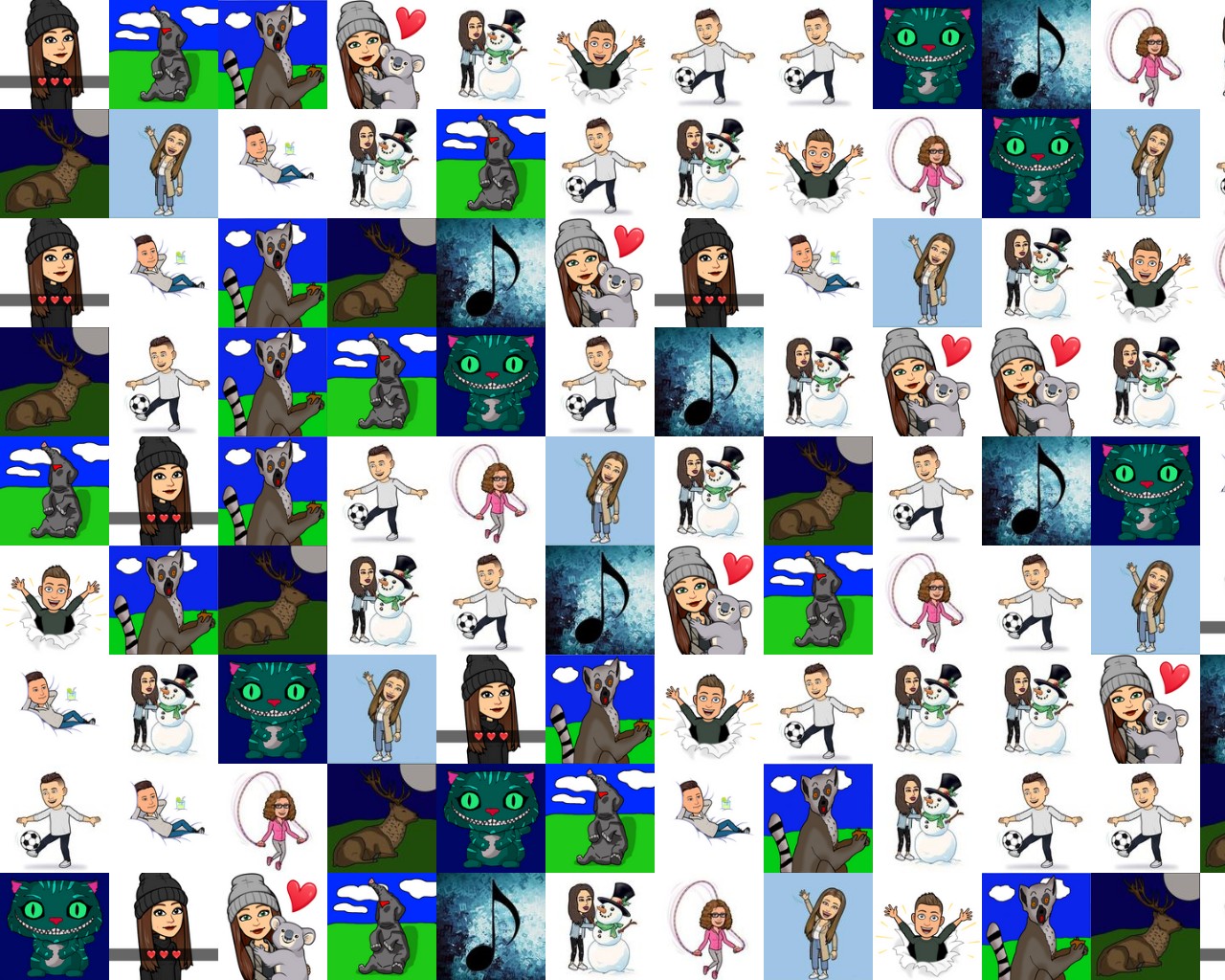   Prioritization activityType of food served in our international restaurantINSTRUCTION:What type of food would you like your international restaurant to serve? Award 10 points to your number one option or divide the points between several choices (eg. give 5 points to your most favourite type of food, 3 points to your second best choice, 2 or 2x1 points to another idea/other ideas you quite like too).  Wordle activityFood type - more ideasINSTRUCTION:Perhaps you have a different idea? Be as creative as possible and suggest your concept(s).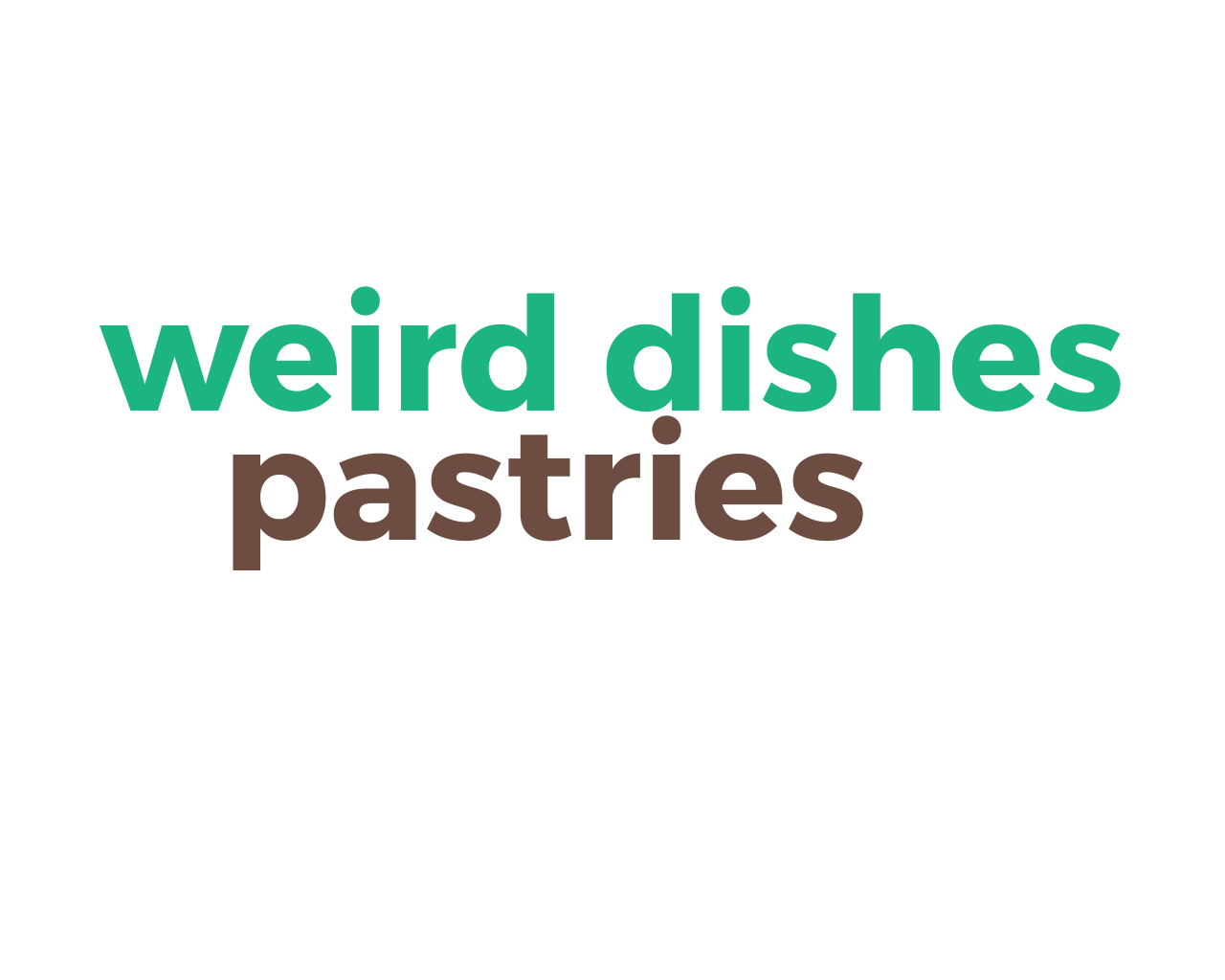 Prioritization activityThe features of an international restaurantINSTRUCTION:You are soon going to create a presentation of your international restaurant. What should this presentation include? Below you will find 10 ideas. Which of them do you find absolutey necessary and which are unnecessary in your opinion? Award points to each feature (0-2) according to its importance.  Wordle activityOther features of a restaurantINSTRUCTION:If you have another idea that should be included in the presentation of the restaurants, add it here.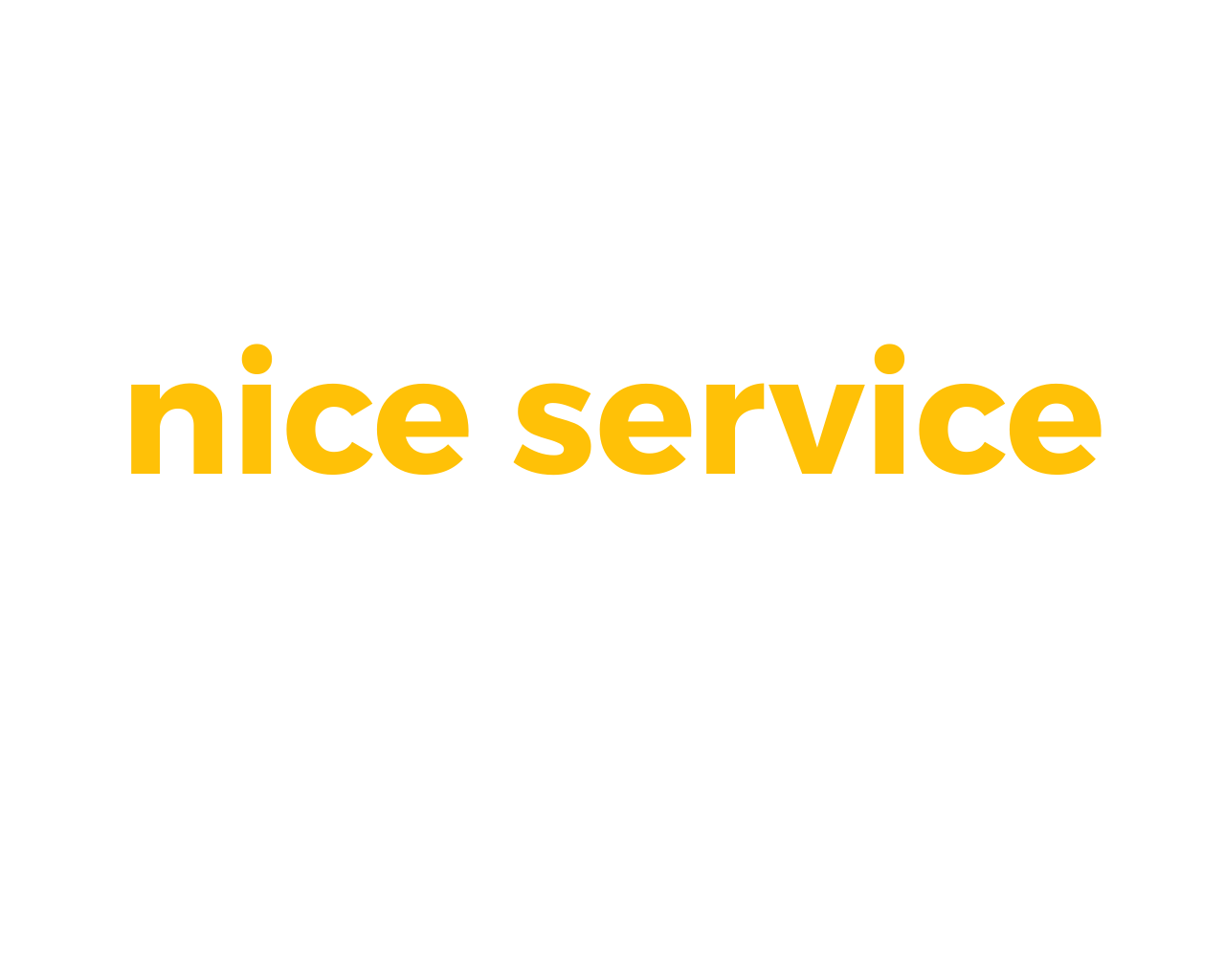 NameSebastian.c..1Gabriela G.Jan.l..1Bartosz SMateuszp14Aleksandrap13Damian.z.Klaudias17PaulinamArkadiuszr15Jakubb1Kingap12Beata WOJCIKPawel.m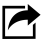 Sent words8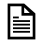 interesting4 ×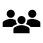 Participants11WordsOccurrencesinteresting4awesome!1cheerful1cool!1educational1exciting1feel good1great!1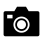 Selfies15Participants15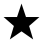 Top propositiondessertsPropositionDistributed pointsVotes1desserts18 (18 %)72meat dishes 10 (10 %)53fast food and takeaway 10 (10 %)54romantic dishes9 (9 %)55traditional dishes7 (7 %)36colourful dishes 7 (7 %)57salads 6 (6 %)48legendary dishes/dishes with a legend 5 (5 %)29crepes/pancakes à la... 4 (4 %)310soups4 (4 %)211pasta dishes3 (3 %)212dietary dishes3 (3 %)213children's menu 2 (2 %)214green dishes2 (2 %)115one-pot dishes2 (2 %)116vegetarian dishes 2 (2 %)217holiday specialities2 (2 %)218potatoes à la... 2 (2 %)119spring dishes1 (1 %)120national soft drinks 1 (1 %)121meat-free dishes   0 (0 %)022quick dishes0 (0 %)0Sent words2pastries1 ×Participants2WordsOccurrencespastries1weird dishes1Top propositionNamePropositionDistributed pointsVotes1Name32 (21 %)92Picture/Drawing (design)24 (15 %)83Menu - name/ingredients/national name and English equivalent23 (15 %)94Price list14 (9 %)85Description/Presentation (dialogue?recording?)14 (9 %)66Specials (Sunday/Weekend/Holiday Specials/Chef's special))13 (8 %)97Children's menu11 (7 %)68Recipes10 (6 %)79Photos of the dishes10 (6 %)710Other4 (3 %)3Sent word1nice service1 ×Participant1WordsOccurrencesnice service1